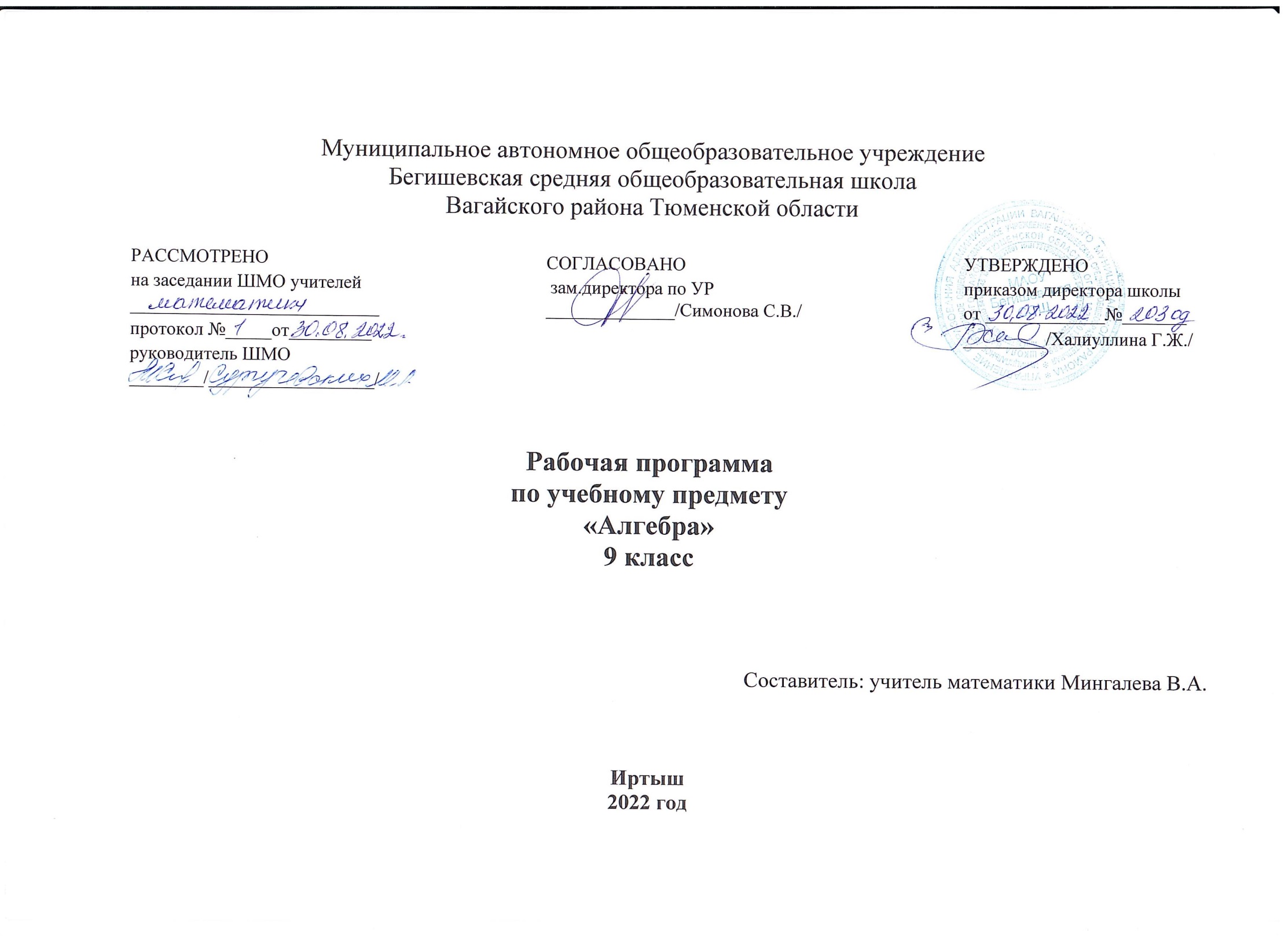 1.Планируемые результаты освоения учебного предмета алгебра 9 классПрограмма обеспечивает достижения следующих результатов освоения образовательной программы основного общего образования:1. Личностные:• умение ясно, точно, грамотно излагать свои мысли в устной и письменной форме, понимать смысл поставленной задачи, выстраивать аргументацию, приводить примеры и контрпримеры;• критичность мышления, умение распознавать логически некорректные высказывания, отличать гипотезу от факта;• представление о математической науке как сфере человеческой деятельности, об этапах ее развития, о ее значимости для развития цивилизации;• креативность мышления, инициатива, находчивость, активность при решении математических задач;• умение контролировать процесс и результат учебной математической деятельности;• способность к эмоциональному восприятию математических объектов, задач, решений, рассуждений.2. Метапрадметные:• умение видеть математическую задачу в контексте проблемной ситуации в других дисциплинах,в окружающей жизни;• умение находить в различных источниках информацию, необходимую для решения математических проблем, и представлять ее в понятной форме, принимать решение в условиях неполной и избыточной, точной и вероятностной информации;• умение понимать и использовать математические средства наглядности (графики, диаграммы, таблицы, схемы и др.) для иллюстрации, интерпретации, аргументации;• умение выдвигать гипотезы при решении учебных задач и понимать необходимость их проверки;• умение применять индуктивные и дедуктивные способы рассуждений, видеть различные стратегии решения задач;• понимание сущности алгоритмических предписаний и умение действовать в соответствии с предложенным алгоритмом;• умение самостоятельно ставить цели, выбирать и создавать алгоритмы для решения учебных математических проблем;• умение планировать и осуществлять деятельность, направленную на решение задач исследовательского характера;• первоначальные представления об идеях и методах математики как универсальном языке науки и техники, средстве моделирования явлений и процессов.3. Предметные:предметным результатом изучения курса является сформированность следующих умений.Предметная область «Арифметика»• переходить от одной формы записи чисел к другой, представлять десятичную дробь в виде обыкновенной и обыкновенную – в виде десятичной, записывать большие и малые числа с использованием целых степеней десятки;• выполнять арифметические действия с рациональными числами, сравнивать рациональныеи действительные числа, находить в несложных случаях значения степеней с целыми показателями, находить значения числовых выражений;• округлять целые числа и десятичные дроби, находить приближения чисел с недостатком и избытком, выполнять оценку числовых выражений;• пользоваться основными единицами длины, массы, времени, скорости, площади, объема, выражать более крупные единицы через более  мелкие и наоборот;• решать текстовые задачи, включая задачи, связанные с отношением и пропорциональностью величин, с дробями и процентами.Использовать приобретенные знания и умения в практической деятельности и повседневной жизни для:• решения несложных практических расчетных задач, в том числе c использованием (при необходимости) справочных материалов, калькулятора, компьютера;• устной прикидки и оценки результата вычислений, проверки результата вычисления с использованием различных приемов;• интерпретации результатов решения задач с учетом ограничений, связанных с реальными свойствами рассматриваемых процессов и явлений.Предметная область «Алгебра»• составлять буквенные выражения и формулы по условиям задач; осуществлять в выражениях и формулах числовые подстановки и выполнять соответствующие вычисления, осуществлять подстановку одного выражения в другое, выражать в формулах одну переменную через остальные;• выполнять: основные действия со степенями с целыми показателями, с многочленами и с алгебраическими дробями; разложение многочленов на множители; тождественные преобразования рациональных выражений;• решать линейные уравнения, системы двух линейных уравнений с двумя переменными;• решать текстовые задачи алгебраическим методом, интерпретировать полученный результат,проводить отбор решений исходя из формулировки задачи;• изображать числа точками на координатной прямой;• определять координаты точки плоскости, строить точки с заданными координатами.Использовать приобретенные знания и умения в практической деятельности и повседневной жизни для:• выполнения расчетов по формулам, составления формул, выражающих зависимости между реальными величинами, нахождения нужной формулы в справочных материалах;• моделирования практических ситуаций и исследования построенных моделей с использованием аппарата алгебры;• описания зависимостей между физическими величинами соответствующими формулами при исследовании несложных практических ситуаций.Предметная область «Элементы логики, комбинаторики, статистики и теории вероятностей»• проводить несложные доказательства, получать простейшие следствия из известных или ранее полученных утверждений, оценивать логическую правильность рассуждений, использовать примеры для иллюстрации и контрпримеры для опровержения утверждений;• извлекать информацию, представленную в таблицах, на диаграммах, графиках, составлять таблицы, строить диаграммы и графики;• решать комбинаторные задачи путем систематического перебора возможных вариантов и с использованием правила умножения;• вычислять средние значения результатов измерений;• находить частоту события, используя собственные наблюдения и готовые статистические данные;• находить вероятности случайных событий в простейших случаях.Использовать приобретенные знания и умения в практической деятельности и повседневной жизни для:• выстраивания аргументации при доказательстве и в диалоге;• распознавания логически некорректных рассуждений;• записи математических утверждений, доказательств;• анализа реальных числовых данных, представленных в виде диаграмм, графиков, таблиц;• решения практических задач в повседневной и профессиональной деятельности с использованием действий с числами, процентов, длин, площадей, объемов, времени, скорости;• решения учебных и практических задач, требующих систематического перебора вариантов;• сравнения шансов наступления случайных событий, оценки вероятности случайного события в практических ситуациях, сопоставления модели с реальной ситуацией;• понимания статистических утверждений.В результате изучения алгебры  обучающиеся научатся:выполнять арифметические действия, сочетая устные и письменные приемы; находить значения корня натуральной степени, степени с рациональным показателем, используя при необходимости вычислительные устройства; пользоваться оценкой и прикидкой при практических расчетах;составлять буквенные выражения и формулы по условиям задач; осуществлять в выражениях и формулах числовые подстановки и выполнять соответствующие вычисления, осуществлять подстановку одного выражения в другое; выражать из формул одну переменную через остальные;выполнять основные действия со степенями с целыми показателями, с многочленами и алгебраическими дробями; выполнять разложение многочленов на множители; выполнять тождественные преобразования рациональных выражений;применять свойства арифметических квадратов корней для вычисления значений и преобразований числовых выражений, содержащих квадратные корни;решать линейные, квадратные уравнения и рациональные уравнения, сводящиеся к ним, системы двух линейных уравнений и несложные нелинейные уравнения;решать линейные и квадратные неравенства с одной переменной и их системы;решать текстовые задачи алгебраическим методом, интерпретировать полученный результат, проводить отбор решений, исходя из формулировки задачи;изображать числа точками на координатной прямой;определять координаты точки плоскости, строить точки с заданными координатами; изображать множество решений линейного неравенства;распознавать арифметические и геометрические прогрессии; решать задачи с применением формулы общего члена и суммы нескольких первых членов;находить значения функции, заданной формулой, таблицей, графиком по её аргументу; находить значения аргумента по значению функции, заданной графиком или таблицей;определять свойства функции по ее графику; применять графические представления при решении уравнений, систем, неравенств;описывать свойства изученных функций, строить их графики;извлекать информацию, представленную в таблицах, на диаграммах, графиках; составлять таблицы, строить диаграммы и графики;решать комбинаторные задачи путём систематического перебора возможных вариантов и с использованием правила умножения;вычислять средние значения результатов измерений;находить частоту события, используя собственные наблюдения и готовые статистические данные;находить вероятности случайных событий в простейших случаях.СОДЕРЖАНИЕ УЧЕБНОГО ПРЕДМЕТА Алгебраические выражения. Буквенные выражения (выражения с переменными). Числовое значение буквенного выражения. Допустимые значения переменных, входящих в алгебраические выражения. Подстановка выражений вместо переменных. Равенство буквенных выражений. Тождество, доказательство тождеств. Преобразования выражений.Уравнения и неравенства. Уравнение с одной переменной. Корень уравнения. Линейное уравнение. Квадратное уравнение: формула корней квадратного уравнения. Решение рациональных уравнений. Примеры решения уравнений высших степеней; методы замены переменной, разложения на множители.Уравнение с двумя переменными; решение уравнения с двумя переменными. Система уравнений; решение системы. Система двух линейных уравнений с двумя переменными; решение подстановкой и алгебраическим сложением. Уравнение с несколькими переменными. Примеры решения нелинейных систем. ПРИМЕРЫ РЕШЕНИЯ УРАВНЕНИЙ В ЦЕЛЫХ ЧИСЛАХ.Неравенство с одной переменной. Решение неравенства. Линейные неравенства с одной переменной и их системы. Квадратные неравенств . Примеры решения дробно-линейных неравенств.Числовые неравенства и их свойства. Доказательство числовых и алгебраических неравенств.Переход от словесной формулировки соотношений между величинами к алгебраической.Решение текстовых задач алгебраическим способом.Числовые последовательности. Понятие последовательности. Арифметическая и геометрическая прогрессии. Формулы общего члена арифметической и геометрической прогрессий, суммы первых нескольких членов арифметической и геометрической прогрессий.Сложные проценты.Числовые функции. Понятие функции. Область определения функции. Способы задания функции. График функции, возрастание и убывание функции, наибольшее и наименьшее значения функции, нули функции, промежутки знакопостоянства. Чтение графиков функций.Функции, описывающие прямую и обратную пропорциональную зависимости, их графики. Линейная функция, ее график, геометрический смысл коэффициентов. Гипербола. Квадратичная функция, ее график, парабола. Координаты вершины параболы, ось симметрии. Степенные функции с натуральным показателем . их графики . Графики функций: корень квадратный, корень кубический, модуль. Использование графиков функций для решения уравнений и систем.Примеры графических зависимостей, отражающих реальные процессы: колебание, показательный рост. Числовые функции , описывающие  эти процессы.Параллельный перенос графиков вдоль осей координат и симметрия относительно осей.Координаты. Изображение чисел точками координатной прямой. Геометрический смысл модуля числа. Графическая интерпретация уравнений с двумя переменными и их систем, неравенств с двумя переменными и их систем.Элементы комбинаторики и теории вероятностейТЕМАТИЧЕСКОЕ ПЛАНИРОВАНИЕ№п/пРазделы, темыКоличество часовКоличество контрольных работ1.Квадратичная функция2322.Уравнения и неравенства с одной переменной1413.Уравнения и неравенства с двумя переменными1814.Арифметическая и геометрическая прогрессии1525.Элементы комбинаторики и теории вероятностей1516.    Итоговое повторение171ВСЕГО1028№п\пНаименование разделов и тем.Количество часовКвадратичная функция (23 часа)1-3Вводное повторение. Функция. Область определения и область значений34-5Свойства функций.26-7Квадратный трёхчлен и его корни28-9Разложение квадратного трёхчлена на множители.310Контрольная работа №1 «Функции и их свойства. Квадратный трёхчлен и его корни»111-12Функция у=ах2, её график и свойства.213-14Графики функций у=ах2+n и у=a(х-m)2215-18Построение графика квадратичной функции.319-20Степенная функция220-21Корень n-степени223Контрольная работа №2 «Квадратичная функция»1Уравнения и неравенства с одной переменной ( 14 часов)24-26Целое уравнение и его корни.327-29Дробные рациональные уравнения.330-32Решение неравенств второй степени с одной переменной.3 33-35Решение неравенств методом интервалов.3  36Обобщающий урок по теме «Уравнения и неравенства с одной переменной»137Контрольная работа №3  «Уравнения и неравенства с одной переменной»1Уравнения и неравенства с двумя переменными  (18 часов)38-39Уравнение с двумя переменными и его график.240-41Графический способ решения систем уравнений.242-44Решение систем уравнений второй степени.345-47Решение задач с помощью систем уравнений второй степени.348-50Неравенства с двумя переменными.351-53Системы неравенств с двумя переменными.254Обобщающий урок по теме «Уравнения и неравенства с двумя переменными»155Контрольная работа №4  «Уравнения и неравенства с двумя переменными».1Арифметическая и геометрическая прогрессии (15 часов)56-57Последовательности.258-59Определение арифметической прогрессии. Формула  n-го члена.260-62Формула суммы n первых членов арифметической прогрессии.363Контрольная работа №5  «Арифметическая прогрессия»164-66Определение геометрической прогрессии. Формула n-го члена геометрической прогрессии367-69Формула суммы n первых членов геометрической прогрессии.370Контрольная работа №6  «Геометрическая прогрессия»1Элементы комбинаторики и теории вероятностей ( 15 часов)71-73Примеры комбинаторных задач.374-76Перестановки.377-78Размещения.279-80Сочетания.281-83Относительна частота случайного события. Вероятность равновозможных событий.384Решение задач185Контрольная работа№7  «Элементы комбинаторики и теории вероятностей».1Итоговое повторение (17 час)86-84Вычисления.385-87Тождественные преобразования.388-91Уравнения и системы уравнений.292-94Неравенства и их системы295-97Функции и их графики.398Прогрессии199-100Итоговая контрольная работа №8  (в формате ОГЭ)2101-102Решение заданий из вариантов ОГЭ1Итого :102